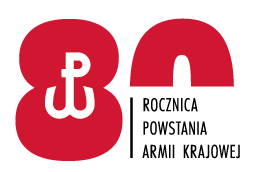          Gdynia, …..lipca 2022 r.      OGŁOSZENIE WYNIK POSTĘPOWANIASygnatura sprawy nr: 5/VI/130/2022 	Zamawiający informuje, iż w postępowaniu o udzielenie zamówienia publicznego procedowanym w oparciu o Regulamin Zamawiającego dla zamówień klasycznych o wartości nie przekraczającej 130 tys. zł na Dostawę sprzętu pożarniczego – dostawa sprzętu ratownictwa technicznego, dokonał wyboru najkorzystniejszej  oferty tj.: Firma Usługowo Handlowa BA SYSTEM VIOLETTA MASZKAul. Leszczynowa 10f; 80-175 Gdańskcena oferty =77.100,00 złZamawiający zastosował kryterium oceny ofert: cena oferty - 100 %Tabelaryczne zestawienie ofert:Nr ofertyNazwa WykonawcyZamawiający na realizację przeznaczył kwotę bruttoCena oferty brutto1Przedsiębiorstwo Specjalistyczne 
SPRZĘT – POŻ Sp. z o.o. ul. Władysława Jagiełły 17e45-920 Opole87.976,12 zł93.000,00 zł2Firma Usługowo HandlowaBA SYSTEMVIOLETTA MASZKAul. Leszczynowa 10f, 80-175 Gdańsk87.976,12 zł77.100,00 zł    SZEF  ZARZĄDU      płk Tomasz CZYREK